В Богучарском муниципальном районе состоялся семинар - совещание          22 июля 2014 года в большом зале администрации Богучарского муниципального района состоялся семинар - совещание с главами городского и сельских поселений, руководителями организаций и предприятий города и района. На повестку дня было вынесено три вопроса. 
         Первым на повестке дня был рассмотрен вопрос, касающийся у оз задач органов государственной власти, органов местного самоуправления, руководителей организаций и предприятий города и района в период подготовки и проведения выборов губернатора Воронежской области 14 сентября 2014 года. С докладом на эту тему выступила заместитель главы администрации Богучарского муниципального района - руководитель аппарата администрации района Наталья Анатольевна САМОДУРОВА. Она рассказала участникам семинара об основных направлениях деятельности органов местного самоуправления и руководителей структурных подразделений на выборах губернатора Воронежской области 14 сентября 2014 года. Таким образом, было рекомендовано: БУЗ ВО Богучарской районной больнице обеспечить дежурство медицинских работников в период подготовки и проведения выборов губернатора Воронежской области, отделению УФМС России по Воронежской области в Богучарском районе необходимо производить выдачу временных удостоверений гражданам, паспорта которых в период проведения выборов находятся на оформлении, редакции газеты «Сельская новь» было поручено освещение в местной газете проводящихся мероприятий, а МКУ Управлению культуры и архивного дела Богучарского муниципального района провести концерты и различные культурные мероприятия, РАЙПО совместно с планово-экономическим отделом администрации Богучарского муниципального района необходимо организовать питание членов участковых избирательных комиссий, оборудовать буфеты на территории городского и сельских поселений, где расположены избирательные участки. Н.А. САМОДУРОВА также обратила особое внимание на организацию телефонной связи, освещения, охраны на избирательных участках в период проведения выборов губернатора Воронежской области 14 сентября 2014 года, поэтому на соответствующие организации была возложена обязанность по подготовке, контролю и сохранению работоспособности технических средств на избирательных участках. 
         В ходе совещания, с докладом о задачах организаторов выборов губернатора Воронежской области 14 сентября 2014 года выступил председатель Территориальной избирательной комиссии Богучарского района Сергей Иванович ЗАИКИН. Он подробно разъяснил объем работы, который необходимо сделать участковой избирательной комиссии в период подготовки и проведения выборов губернатора Воронежской области 14 сентября 2014 года. Среди задач комиссии он отметил: информирование избирателей о дне выборов, о сроках выдачи и возможных получателях открепительных удостоверений, информирование о том, кто и где имеет право проводить предвыборную агитацию, где должны размещаться агитационные материалы. Также С.И. ЗАИКИН рассказал о необходимости и условиях предоставления помещений для встречи с избирателями кандидатам в губернаторы Воронежской области 14 сентября 2014 года согласно законодательству. 
         По третьему вопросу выступил заместитель начальника отдела надзорной деятельности по Богучарскому району Эдуард Дмитриевич БОНДАРЕВ. Он ознакомил глав поселений с требованиями пожарной безопасности на избирательных участках, вручил памятки, которые должны выполняться на избирательных участках в период подготовки и проведения выборов губернатора Воронежской области 14 сентября 2014 года. 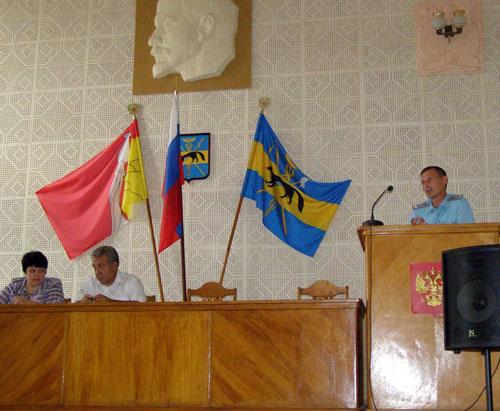 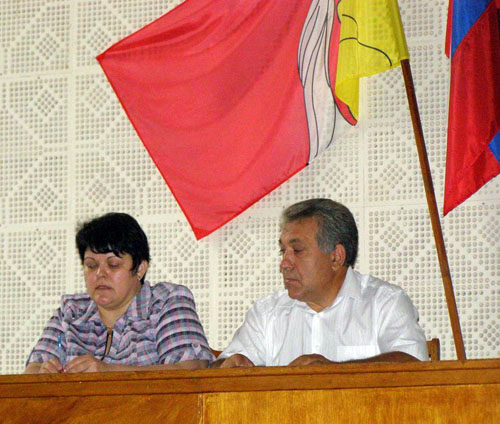 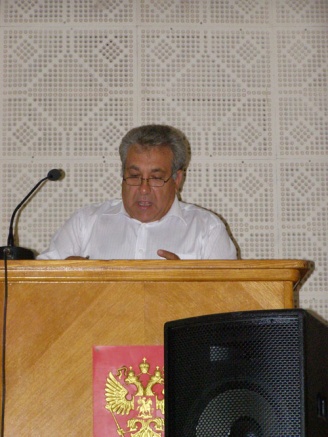 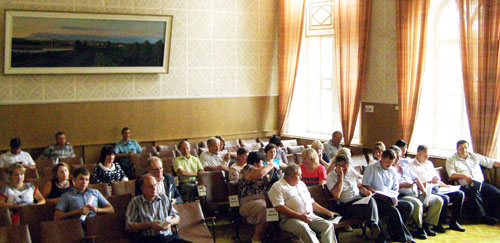 